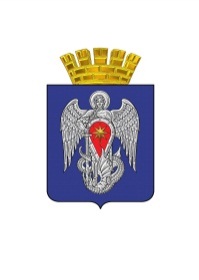 АДМИНИСТРАЦИЯ ГОРОДСКОГО ОКРУГА ГОРОД МИХАЙЛОВКАВОЛГОГРАДСКОЙ ОБЛАСТИПОСТАНОВЛЕНИЕот  22 марта 2017г.                          №  645Об утверждении проекта планировки территории микрорайона «Цементников» в городе Михайловка Волгоградской областиВ соответствии с Федеральным законом от 06.10.2003 № 131-ФЗ «Об общих принципах организации местного самоуправления в Российской Федерации», статьей 46 Градостроительного кодекса Российской Федерации от 29.12.2004 № 190-ФЗ, учитывая протокол публичных слушаний от 27.12.2016, заключение по результатам публичных слушаний, рекомендацию комиссии по подготовке проекта Правил землепользования и застройки на территории городского округа город Михайловка Волгоградской области по вопросу утверждения проекта планировки территории микрорайона «Цементников» в городе Михайловка Волгоградской области, администрация городского округа город Михайловка Волгоградской области  п о с т а н о в л я е т:           1. Утвердить проект планировки территории микрорайона «Цементников» в городе Михайловка Волгоградской области.          2. Настоящее постановление подлежит официальному опубликованию в информационной общественно – политической газете «Панорама новостей Городской округ город Михайловка» и размещению на официальном сайте городского округа город Михайловка Волгоградской области в сети «Интернет».          3. Настоящее постановление вступает в силу со дня его официального опубликования.Глава  администрации городского округа                                                                            С. А. ФоминКопия верна: начальник общего отдела                                                                         Л. А. Алехина